Instituto Federal CatarinenseCerimonialSOLENIDADE DE COLAÇÃO DE GRAU EM GABINETE POR VIDEOCONFERÊNCIA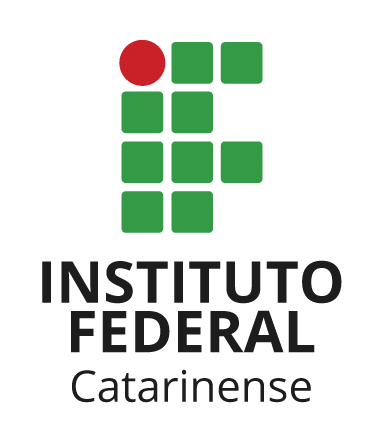 XXXXX/ 2021SANTA CATARINASOLENIDADE DE COLAÇÃO DE GRAU EM GABINETE POR VIDEOCONFERÊNCIA – IFC (nome do campus)(Data), (horário), na plataforma do Google Meets (ou nome da plataforma): (link)ROTEIRO:Abertura;Juramento;Outorga de Grau;Leitura da Ata.ABERTURAMC – SENHORAS E SENHORES, BOA TARDE! ANTES DE INICIARMOS, PEDIMOS QUE OS MICROFONES DE TODOS OS PARTICIPANTES DESTE EVENTO SEJAM DESATIVADOS, PARA QUE POSSAMOS CONDUZIR A NOSSA CERIMÔNIA SEM RUÍDOS EXTERNOS. NESTA CERIMÔNIA DE CONCLUSÃO DE CURSO TEREMOS O(S)/A(S) INTÉRPRETE(S) DE LIBRAS (nome do(s)/da(s) intérprete(s)).É COM GRANDE ALEGRIA QUE DAMOS INÍCIO A ESTA SOLENIDADE DE COLAÇÃO DE GRAU EM GABINETE  POR VIDEOCONFERÊNCIA DO CURSO DE (nome do curso), DO INSTITUTO FEDERAL CATARINENSE (nome do campus). SEJAM TODAS BEM-VINDAS E BEM-VINDOS!MC – COM A PALAVRA, PARA DAR INÍCIO À SESSÃO DE COLAÇÃO DE GRAU, O(A) REITOR(A) DO INSTITUTO FEDERAL CATARINENSE, PROFESSOR(A) (NOME DO(A) REITOR(A)), NA PRESENÇA DO(A) DIRETOR(A)-GERAL DO CAMPUS (NOME DO CAMPUS), SR(A). (NOME DO(A) DIRETOR(A)-GERAL).(REITOR(A) LÊ):“BOA TARDE! DECLARO ABERTA A SESSÃO DE COLAÇÃO DE GRAU EM GABINETE DO CURSO SUPERIOR DE (NOME DO CURSO) DO INSTITUTO FEDERAL CATARINENSE (NOME DO CAMPUS).(RETORNO DOS TRABALHOS PARA A MESTRE DE CERIMÔNIAS)JURAMENTOMC – CONVIDAMOS O(A) FORMANDO(A) (nome do formando(a)) PARA PRESTAR O SOLENE JURAMENTO. PEDIMOS QUE, AO FINAL DA LEITURA DO JURAMENTO, OS FORMANDOS ATIVEM SEUS MICROFONES E REPITAM A FRASE FINAL DITA PELO JURAMENTISTA.JURAMENTISTA - SOLICITO QUE OS FORMANDOS, SE POSSÍVEL, LEVANTEM A MÃO DIREITA: (JURAMENTISTA LÊ E DEMAIS FORMANDOS REPETEM FRASE FINAL)“(Juramento deve ser colocado de acordo com o curso - Os juramentos podem ser verificados no Guia de Eventos, Cerimonial e Protocolo da Rede Federal, disponível em http://eventos.ifc.edu.br/documentos/ )”OUTORGA DE GRAUMC – NESTE MOMENTO TEREMOS O ATO DA OUTORGA DE GRAU, SENDO CHAMADOS UM A UM DOS FORMANDOS. (SE FOR O CASO)PEDIMOS QUE, À MEDIDA QUE FOREM SENDO CHAMADOS, ATIVEM O MICROFONE E FALEM “PRESENTE”, PARA QUE POSSAMOS VISUALIZAR NA TELA PRINCIPAL QUEM ESTÁ RECEBENDO O GRAU. LOGO EM SEGUIDA, O MICROFONE DEVERÁ SER DESATIVADO, PARA QUE OS	PRÓXIMOS FORMANDOS TAMBÉM SEJAM VISTOS.MC – CONVIDAMOS PARA A OUTORGA DE GRAU O(A) REITOR(A) DO INSTITUTO FEDERAL CATARINENSE, PROFESSOR(A) (nome do(a) reitor(a)). REITOR(A) – “CONFIRO A NOME DO(A) (FORMANDO(A)), O GRAU DE (TECNÓLOGO/LICENCIADO/BACHAREL) EM (NOME DO CURSO).” LEITURA DA ATAMC- PASSAREMOS AGORA À LEITURA DA ATA DESTA SOLENIDADE. Leitura da ata. MC- ESTA CERIMÔNIA ESTÁ ENCERRADA. EM NOME DO INSTITUTO FEDERAL CATARINENSE, PARABENIZAMOS A TODOS POR ESTA CONQUISTA E DESEJAMOS UM BOM ÊXITO NA VIDA PROFISSIONAL DE CADA UMA E DE CADA UM. A GRAVAÇÃO DESTA COLAÇÃO DE GRAU ESTARÁ DISPONÍVEL EM BREVE NO CANAL DO YOUTUBE DO IFC. UMA ÓTIMA TARDE A TODOS.